                    РОМАНОВА НАТАЛИЯ АЛЕКСАНДРОВНА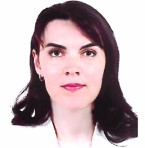 Руководитель юридического департамента ООО «Корпорация Р-Индустрия»Дата рождения: 18 ноября 1975 г. ОбразованиеОсновное образование:В 1999 году окончила Санкт-петербургский гуманитарный университет Профсоюзов, Юридический факультет, по специальности «Юриспруденция», получила квалификацию Юрист.Дополнительное образование:С Сентября 2014 года по июнь 2015 года обучалась на Президентской программе подготовки Управленческих кадров в Институте Дополнительного Профессионального Образования  «Высшая экономическая школа» Санкт-Петербургского Государственного Экономического Университета по программе  «Стратегическое управление финансами».	Трудовая деятельностьС июня 1996 года по июнь 1999 года работала помощником адвоката Тихонова И.О. (Санкт-Петербургской городской коллегии адвокатов). С сентября 1997 года по совместительству являлась юрисконсультом ОАО по переработке пластмасс имени «Комсомольской правды». С июня 1999 года  была переведена на постоянное место работы должность Начальника правового отдела.С ноября 2000 г. по май 2002  г. являлась Начальником Договорного отдела ЗАО «Косметическая фабрика «Ирида-Нева».С июня 2002 года по апрель 2004 года работала Начальником правового отдела ООО «Завод по переработке пластмасс им. «Комсомольской правды».С апреля 2004 года по май 2005 г. являлась Начальником отдела юридического обслуживания ЗАО «Юридическая фирма «Право и Бизнес».С Мая 2005 года по ноябрь 2006 г. работала юристом в ООО «Управляющая компания «ДОМИНИОН».С ноября 2006 года по декабрь 2012 года работала Начальником юридического управления Концерна «Балтийская газовая компания».С декабря 2001 года по настоящее время являюсь Руководителем юридического департамента ООО «Корпорация Р-Индустрия».